Gr. 7-8 “Know Your Current Events” 5WArticle Title: ______________________________________________________Author: ________________________(If applicable)	Date: ___________________ (2 marks)WHO: (2 marks)__________________________________________________________________________________________________________________________________________________________________________________________________________________________________________WHAT: (4 marks)____________________________________________________________________________________________________________________________________________________________________________________________________________________________________________________________________________________________________________________________________________________________________________________________________________________________________________________________________________________WHERE: (1 mark)______________________________________________________________________________WHEN: (1 mark)______________________________________________________________________________WHY: (Why is this important? Why did it happen?)(2 marks)____________________________________________________________________________________________________________________________________________________________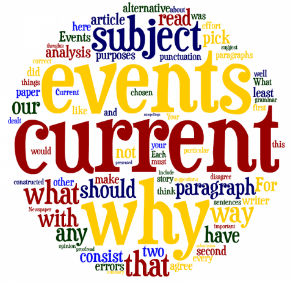 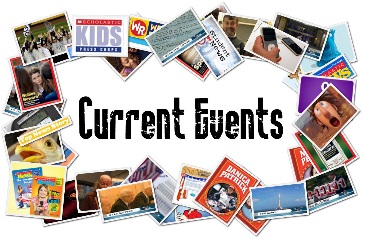 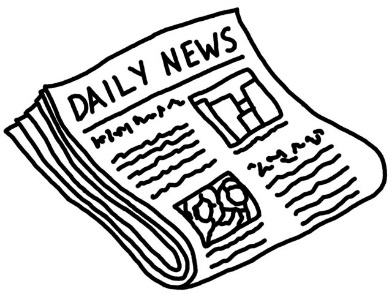 Name: ________________________________			NOTE: This can be done in point-formReliable websites:www.cbc.cawww.ctvnews.cawww.globalnews.cawww.cnn.comwww.bbc.com/news